ГАННІВСЬКА ЗАГАЛЬНООСВІТНЯ ШКОЛА І-ІІІ СТУПЕНІВПЕТРІВСЬКОЇ СЕЛИЩНОЇ РАДИ ОЛЕКСАНДРІЙСЬКОГО РАЙОНУКІРОВОГРАДСЬКОЇ ОБЛАСТІНАКАЗвід 31 серпня 2021 року                                                                                              № 134с. ГаннівкаПро призначеннявідповідальногоз ведення кадрових питаньЗ метою забезпечення правильної та чіткої роботи з ведення кадрових питань НАКАЗУЮ:1.Призначити відповідальним за веденням кадрових питань в Ганнівській загальноосвітній школі І-ІІІ ступенів заступника директора з навчально-виховної роботи СОЛОМКУ Т.В., та покласти в обов’язки:1) чітко дотримуватися Інструкції з ведення кадрових питань у загальноосвітніх навчальних закладах І-ІІІ ступенів;2) вести облік та писати кадрові накази, вести журнал замін та нести відповідальність за правильність записів, вести табель обліку робочого часу педагогічних працівників.2. Призначити по Володимирівській загальноосвітній школі І-ІІ ступенів - заступника завідувача Володимирівської загальноосвітньої школи І-ІІ ступенів, філії Ганнівської загальноосвітньої школи І-ІІІ ступенів ПОГОРЄЛУ Т.М., по Іскрівській загальноосвітній школі І-ІІІ ступенів заступника завідувача Іскрівської загальноосвітньої школи І-ІІІ ступенів, філії Ганнівської загальноосвітньої школи І-ІІІ ступенів БОНДАРЄВУ Н.П. та покласти в обов’язки:1) вести журнал замін, вчасно давати подання директору школи про відпустки, звільнення, лікарняні, командировки, курси, вести табель робочого часу педагогічних працівників філій;2) нести персональну відповідальність за правильність записів.3. Контроль за виконанням даного наказу покласти на завідувача Володимирівської загальноосвітньої школи І-ІІ ступенів, філії Ганнівської загальноосвітньої школи І-ІІІ ступенів МІЩЕНКО М. І., на завідувача Іскрівської загальноосвітньої школи І-ІІІ ступенів, філії Ганнівської загальноосвітньої школи І-ІІІ ступенів ЯНИШИНА В.М. та на заступника директора з навчально-виховної роботи Ганнівської загальноосвітньої школи І-ІІІ ступенів СОЛОМКУ Т.В.Директор школи:                                                                                            О.КанівецьЗ наказом ознайомлені:                                                                                  Н.БондарєваМ.МіщенкоТ.ПогорєлаТ.СоломкаВ.Янишин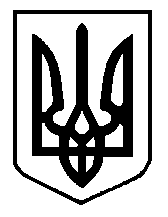 